       FDOT District 4 Permit Involvement Form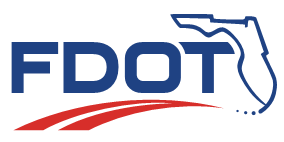 This form is valid only for the scope of work identified in the attached plans.  Any modifications to this work will require the resubmittal of this form for a further review.Project Number:Completed By:Project Manager:PIF Submittal Date:County:Production Date:SR. No./Local Name:Permits Clear Date:Limits (MP/Landmark):Federal, State, or Local Funds:Drainage Liaison:PL&EM Liaison:Project Scope:  Project Scope:  Project Scope:  Project Scope:  Existing Drainage System Description:   Existing Drainage System Description:   Existing Drainage System Description:   Existing Drainage System Description:   List all water bodies located on or adjacent to the project:    List all water bodies located on or adjacent to the project:    List all water bodies located on or adjacent to the project:    List all water bodies located on or adjacent to the project:    List state and local regulatory agencies with jurisdiction:    List state and local regulatory agencies with jurisdiction:    List state and local regulatory agencies with jurisdiction:    List state and local regulatory agencies with jurisdiction:    Yes / NoYes / No(a)Do the proposed improvements disturb one or more acres of surface area?  (Milling and resurfacing does not constitute soil disturbance)(b)Is your project adjacent to wetlands or sensitive water bodies? (e.g. mangroves, seagrasses, and impaired waters, etc.)(c)Do the proposed improvements involve work on or adjacent to coastal areas and beaches?  (i.e. within the Coastal Construction Control Line or Coastal Barrier Resource Area)(d)Do the proposed improvements involve the construction of wells or extraction of water from a surface water for irrigation purposes?(e)Do the proposed improvements necessitate temporary dewatering for construction purposes?(f)Do the proposed improvements include work in, on, or over a navigable waterway?(g)Do the proposed improvements reduce the capacity of existing drainage areas? (fill proposed within swales or ponds)(h)Do the proposed improvements include new roadway construction, significant reconstruction, the addition of through travel lanes, and/or roadway realignment?(i)Do the proposed improvements include additional outfalls or increase the size of any outfalls which discharge to adjacent water bodies?(j)Do the proposed improvements include significant drainage alterations?  (addition of curb & gutter, french drain, detention ponds, new drainage system, etc.)(k)Do the proposed improvements impact the bank or open water of any adjacent water body? (swale, canal, lake, waterway, etc.)(l)Do the proposed improvements involve bridge work?  (significant maintenance activities, reconstruction, replacement, installation of submarine conduit or cables, pile jackets, or replacement of fenders, etc.)(m)Do the proposed improvements involve work activities within the ROW of any Drainage District?(n)Are there any existing environmental permits which have been obtained within the limits of the project?   (o)Do the proposed improvements involve impacts to: (Check all that apply)Do the proposed improvements involve impacts to: (Check all that apply)Do the proposed improvements involve impacts to: (Check all that apply)(p)How much additional impervious area (new roadway, sidewalk, bicycle lanes, etc.) is proposed for this project? Area:      acresHow much additional impervious area (new roadway, sidewalk, bicycle lanes, etc.) is proposed for this project? Area:      acresHow much additional impervious area (new roadway, sidewalk, bicycle lanes, etc.) is proposed for this project? Area:      acres(q) What is the total project area? Area:      acresWhat is the total project area? Area:      acresWhat is the total project area? Area:      acres(r)How much dredge and fill combined is proposed in surface waters and/or wetlands? Area:      acres, Volume:      cubic yards How much dredge and fill combined is proposed in surface waters and/or wetlands? Area:      acres, Volume:      cubic yards How much dredge and fill combined is proposed in surface waters and/or wetlands? Area:      acres, Volume:      cubic yards (s)Based on the production and permits clear date, what month do you plan on attending a pre-application meeting?         Based on the production and permits clear date, what month do you plan on attending a pre-application meeting?         Based on the production and permits clear date, what month do you plan on attending a pre-application meeting?         